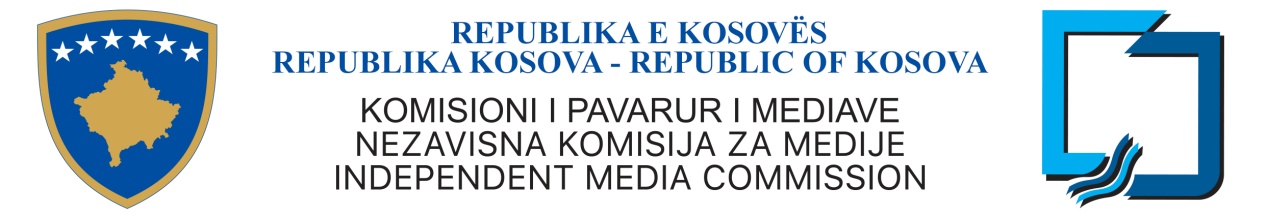 KKPM-T2021/05AGENDA OF THE FIFTH MEETING OF THE INDEPENDENT MEDIA COMMISSIONWednesday, May 26, 2021, time 10:00Agenda:Approval of the agendaApproval of the minutes of the fourth meeting of the IMC, dated April 16, 2021Reporting of the Chief Executive OfficerLicensing cases:• Kiki Net LLC - Recommendation for issuing a license for Distribution Operator;• TV Festina - Recommendation for change of ownership.• RTV DUKAGJINI - Recommendation for licensing of media service providers with broadcasting through DOs;• TG TV - Recommendation to change the name to Target.• Paper TV - Recommendation for licensing of media service providers with broadcasting through DOs. Legal cases:• Cases for violation of Law no. 03 / L-073 on General Elections, for failing to conduct diaries A and B;• Complaint of TELKOS against the Audiovisual Media Service Provider Klan Kosova (AMSP);• Complaint of TELKOS against the Provider of Audiovisual Media Services TV Dukagjini;• Complaint of TELKOS against the Audiovisual Media Service Provider TE 7;• Complaint of Ervehe Gashi against TV Dukagjini;• TELKOS complaint against Klan Kosova (Code of Ethics);Different• Establishment of a working group for the Regulation on Audio and Audiovisual Media Service Providers IMC-2017/02;• Scheduling the next meeting